IB Biology: Proteins & Enzymes Review (2.4, 2.5, & 7.3)			NAME:Draw a generalized amino acid:Explain the four levels of protein structure: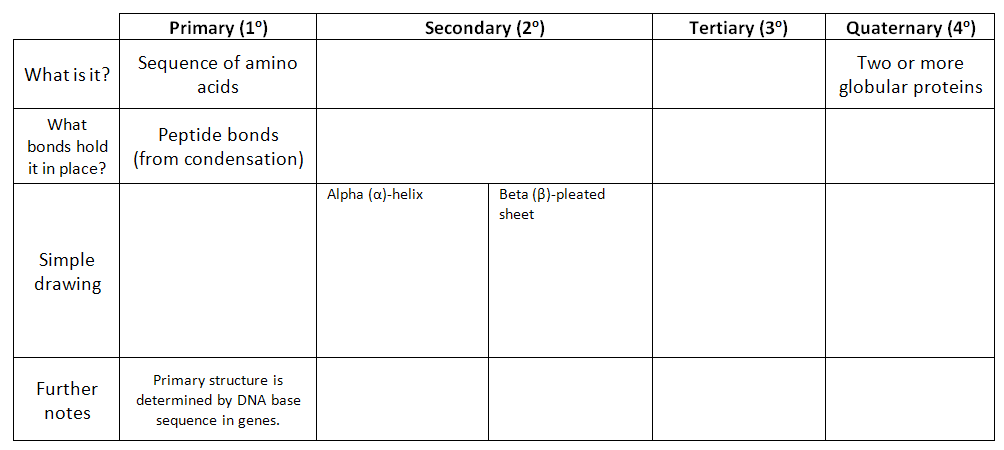 Explain how changes in pH and temperature lead to denaturation of proteins:Outline the significance of these structures in the R-groups (side-chains) of amino acids (think about what type of bonds they might form in either secondary or tertiary structures). Polar R-groups:Non-polar R-groups:Positively or negatively charged R-groups:Sulphur-containing R-groups:Compare fibrous and globular proteins:Proteins are used on the plasma membrane and for other diverse functions. Complete the table below: Complete the table describing the functions of the six specific protein example, below:Define the following:List three examples of enzymes, with their functions. ________________________________________________________________________ ________________________________________________________________________ ________________________________________________________________________ Explain enzyme-substrate specificity. Include a diagram: State the function of polar regions of amino acids on the active site of the enzyme. Explain the lowering of activation energy by enzymes. Explain the effects of temperature, pH and substrate concentration on the rate of an enzyme-controlled reaction. Draw a sample graph in the space on the left and then explain/ describe on the right: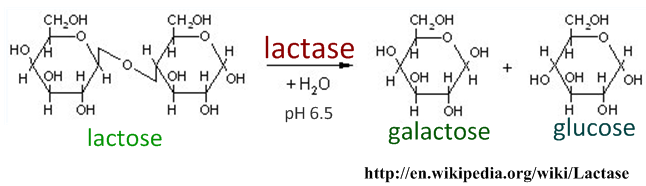 Explain the industrial production of lactose-free milk, including two advantages of lactose-free milk:FibrousGlobularWhat does it look like?SolubilityFunctionsExamplesProtein FunctionExampleWhat does it do?Gas / Nutrient TransportCatalyst / EnzymeImmunity / DefenseHormonesStructure / Tensile StrengthMovement / Muscle ContractionDNA PackagingProtein ExampleFunctionRubiscoInsulinImmunoglobulin (Antibodies)CollagenRhodopsinSpider silkenzyme“globular protein which acts as a catalyst for biological reactions”active sitedenaturation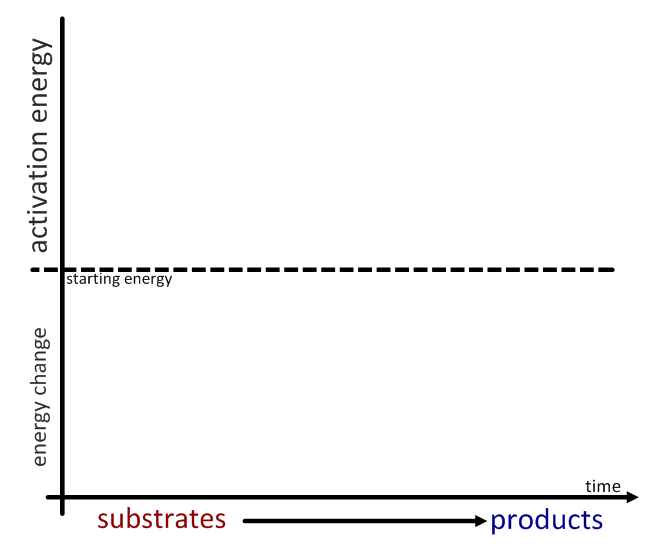 TemperatureTemperatureTemperatureTemperatureTemperaturepHpHpHpHpHSubstrate concentrationSubstrate concentrationSubstrate concentrationSubstrate concentrationSubstrate concentration